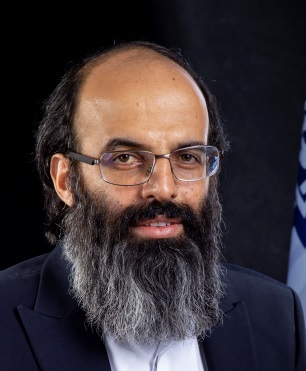 اطلاعات شخصي نام : مهدي نام خانوادگي: محمديمدیر گروه صنایع‌دستی  دانشکده  هنرگروه: صنایع‌دستی و هنر اسلاميآدرس پست الكترونيك:  mahdi.mohammadi@soore.ac.irسوابق تحصيلي (دانشگاهی)دکترای تاريخ تطبيقي و تحليلي هنر اسلامي، دانشگاه هنر تهران.کارشناس ارشد فلسفه هنر، دانشگاه علامه طباطبايي تهران . کارشناس صنایع‌دستی، دانشگاه سوره تهران.دروس تدريس شدهکارشناسی: مباني زيباييشناسي، حكمت هنر اسلامي، آشنايي با هنر در تاريخ، هنر و تمدن اسلامي، تجزیه‌وتحلیل هنرهای تجسمی، تئوری لعاب آشنایی با هنرهای سنتی، دیوارنگاری سایر ملل، شیوه‌های هنری در دوران اسلامی ایران،  بررسی هنرهای اسلامی در دوران معاصر و ...کارشناسی ارشد: نقد و ارزيابي هنرهاي سنتي، مطالعات تطبيقي در پژوهش‌های سنتي، آشنايي با تاريخ نگارگري، حكمت هنر اسلامي، پژوهش در هنرهاي سنتي، تاريخ هنر اسلامي، آشنايي با فرهنگ و هنر ايران باستان، ...مقالات داخلي چاپ‌شده	.نظام جانوری در منظومه‌های عطار نیشابوری، مجله خراسان بزرگ.معرفی و طبقه‌بندی سفالینه‌های دوره سلجوقی، نشریه هنرهای صناعی – اسلامی.مزرد؛ اسپینل کرومیت در فناوری سرامیک‌های سنتی.پایان‌نامه‌های تحت مشاوره/راهنماييبررسی نقاشی دیواری برج شرقی خرقان با رویکرد شمایل‌شناسی، دانشجو: عارفه زمانی، گروه پژوهش هنر دانشگاه سوره تهران.تحلیل هرمنوتیکی پیکره‌های شاهد مجموعه هفت‌اورنگ جامی در مجموعه گالری فریر. دانشجو: شهرزاد راحله، گروه هنر اسلامی دانشگاه سوره تهران.زیبایی‌شناسی کلمه الله در رویکردهای سنت‌گرایی و تاریخی نگری با تأکید بر خطوط کوفی، دانشجو: امیرمحمد بابا حبیب، گروه هنر اسلامی دانشگاه سوره تهران.مسئولیتهای اجراییمدیر گروه صنایع‌دستی و هنر اسلامی دانشگاه سوره تهران.دبیر اجرایی همایش آینده‌پژوهی، دانشگاه سوره تهران.دبیر اجرایی نشریه رهپویه هنر (هنرهای صناعی).داوریداوری جشنواره نور محمد (ص).برگزاری نمایشگاهشركت در نمايشگاه دانشجويان صنایع‌دستی سراسر كشور شيراز –1384.نمايشگاه هفته فرهنگي ايران- دبي- 1385.